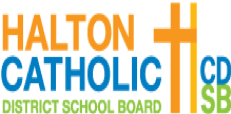 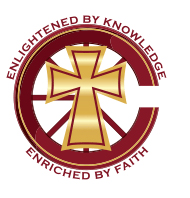 St. Catherine of Alexandria Catholic SchoolParent Council AgendaMonday, February 10, 2020.School Library – 6:30 – 8:00 PMPrincipal: Vince MonacoVice-Principal: Tony AlbaniSchool Rep: Wendy HickenTeacher Staff Rep: Maureen EnmanYMCA Rep: Ainslie Brodie__________________________________________________________________________________Co-Chairs: Frank Sirianni & Josephine MarcollaVice-Chair: Elissa RafaczSecretary/Minutes:  Jaqueline CarrIn Attendance: Regrets: #ItemsSpeakerDiscussionActions/Next Steps1Welcome and PrayerSirianni / Marcolla2Update:  School Yoga InitiativeMonaco3Update:  Flip-Give FundraisingBolland/Lucic4Update:  Guest Speaker, Paul Davis - Social Media (Feb 11, 7-8 p.m.) Marcolla5Update:  School Pictures Provider Hicken6Update:  Parking - Kiss N’ Ride Tavares/Lucic7NEW:  French Immersion ExpansionMonaco8NEW:  Job ActionMonaco9Council Of Chairs MeetingsMonacoWed. Feb. 19, 2020 – St. Joan Of Arc CES OakvilleWed. May 20, 2020 – St. Anthony Of Padua CES Milton11Upcoming CSC MeetingsSirianni/MarcollaTues. April 11Mon. May 11 (TBD)Mon. June 8-Next Meeting: Tuesday April 1112AOB